							                                     ПРОЄКТ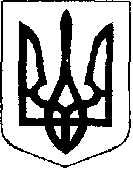 У К Р А Ї Н АЖовківська міська радаЛьвівського району Львівської області- сесія    VIII - демократичного скликанняРІШЕННЯвід                         2023 року   №   Про затвердження Програми централізованих заходів відділу культури, молоді та спорту Жовківської міської ради щодо розвитку фізичної культури та спорту у Жовківській міській територіальній громаді  на  2023 рік. (Перелік заходів, обсяги та джерела фінансування)          Відповідно до ст.26 Закону України «Про місцеве самоврядування в Україні», враховуючи висновки постійних комісій з питань охорони здоров’я, освіти, науки, культури, мови, прав національних меншин, міжнародного співробітництва, інформаційної політики, молоді, спорту, туризму та соціального захисту населення, Жовківська міська  радаВ И Р І Ш И Л А:Затвердити Програму централізованих заходів відділу культури, молоді та спорту Жовківської міської ради щодо розвитку фізичної культури та спорту  у Жовківській міській територіальній громаді  на  2023 рік, що додається.Контроль за виконанням рішення покласти на постійну комісію з питань охорони здоров’я, освіти, науки, культури, мови, прав національних меншин, міжнародного співробітництва, інформаційної політики, молоді, спорту, туризму та соціального захисту населення (Чурій І.С.).               Міський голова                                                          Олег ВОЛЬСЬКИЙ«ЗАТВЕРДЖЕНО»                                                         «ПОГОДЖЕНО»                                                                                                      Сесією  Жовківської міської ради                            Начальника фінансового відділурішення № ____ від ________2023 року                 Жовківської міської ради                                                                                                                                                                              ________________ Л.КлячківськаГолова  м/ р __________ О.Вольський                    «_____» _____________20___ р.Програма централізованих заходів відділу культури, молоді та спорту Жовківської міської ради щодо розвитку фізичної культури та спорту у Жовківській міській територіальній громаді на 2023 рік.Мета:Головною  метою  Програми  є створення  необхідних соціально-економічних, нормативно-правових, організаційно-технічних умов та забезпечення антикризових заходів щодо підвищення життєздатності сфери фізичної культури і спорту, її реформування в ході адаптації до ринкових відносин. 	Завдання:створення умов для впровадження здорового способу життя, залучення широких верств населення до масового спорту як важливої складової покращення якості та тривалості активного життя населення;сприяння фізичному і духовному розвитку молоді, виховання її патріотизму, дисципліни, волі;забезпечення підготовки та проведення навчально-тренувальних зборів спортсменів, які беруть участь у спортивних змаганнях різних рівнів;організація та проведення фізкультурно-спортивних заходів, що сприяють пропаганді здорового способу життя, розвитку олімпійського та параолімпійського руху;відродження традицій українського тіло виховання;сприяння розвитку футболу, підвищення майстерності футболістів різних вікових груп;вирішення питань фінансового та матеріально-технічного забезпечення розвитку футболу в сільській місцевості;розширення мережі та підвищення конкурентоспроможності змагань з міні-футболу;покращити рівень матеріально-технічної бази у сфері футболу, щоб відповідала існуючим вимогам;розширення співпраці між Жовківською міською територіальною громадою, Асоціацією громад Жовківщини, футбольними клубами та іншими підприємствами, установами, організаціями у вирішенні питань пов’язаних з розвитком футболу. Очікувані результати:створення умов для реалізації творчого потенціалу різних верств населення, особливо молоді, спрямування їх на духовне та фізичне становлення і самовдосконалення засобами фізичної культури та спорту;збільшення чисельності представників різних груп населення, у тому числі дітей та підлітків, які регулярно займаються різними видами фізкультурно-оздоровчої та спортивної роботи;зменшення кількості учнівської та студентської молоді, які мають відхилення у фізичному розвитку та підвищення рівня фізичної  досконалості  молоді;підтримка та стимулювання спорту вищих досягнень у Жовківській міській територіальній громаді, моральне та матеріальне стимулювання спортсменів. Виплата стипендій призначаються спортсменам, які в попередньому році та в рік виплати стипендії представляють  Жовківську міську територіальну громаду та Львівську область на змаганнях всеукраїнського рівня. Стипендії призначаються спортсменам, громадянам України, які постійно проживають в Україні, призерам чемпіонатів України серед спортсменів, які посіли 1-3 місце особисто та 1-3 місце в команді.